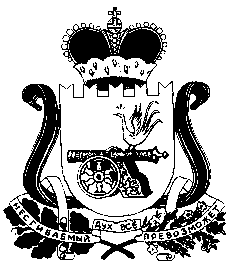 АДМИНИСТРАЦИЯ СТАБЕНСКОГО СЕЛЬСКОГО ПОСЕЛЕНИЯ СМОЛЕНСКОГО РАЙОНА СМОЛЕНСКОЙ ОБЛАСТИП О С Т А Н О В Л Е Н И Еот «06» мая 2019 года    № 32О внесении изменений в постановление Администрации Стабенского сельского поселения Смоленского района Смоленской области от 29 декабря 2015 года №117 «Об утверждении Положения о дисциплинарных взысканиях за коррупционные правонарушения и порядке их применения к муниципальным служащим Администрации  Стабенского сельского поселения Смоленского района  Смоленской области»АДМИНИСТРАЦИЯ СТАБЕНСКОГО СЕЛЬСКОГО ПОСЕЛЕНИЯ СМОЛЕНСКОГО РАЙОНА СМОЛЕНСКОЙ ОБЛАСТИ ПОСТАНОВЛЯЕТ: 1.   Внести следующее изменение в постановление Администрации Стабенского сельского поселения Смоленского района Смоленской области от 29 декабря 2015 года №117 «Об утверждении Положения о дисциплинарных взысканиях за коррупционные правонарушения и порядке их применения к муниципальным служащим Администрации  Стабенского сельского поселения Смоленского района  Смоленской области» (далее – постановление Администрации Стабенского сельского поселения Смоленского района Смоленской области от 29 декабря 2015 года №117):1.1 Пункт 3.4 Положения о дисциплинарных взысканиях за коррупционные правонарушения и порядке их применения к муниципальным служащим Администрации Стабенского сельского поселения Смоленского района Смоленской области, утвержденного постановлением Администрации Стабенского сельского поселения Смоленского района Смоленской области от 29 декабря 2015 года №117, изложить в следующей редакции: «3.4. Взыскания, предусмотренные пунктами 2.1, 2.2 настоящего Положения, применяются не позднее одного месяца со дня поступления информации о совершении муниципальным служащим коррупционного правонарушения, не считая периода временной нетрудоспособности муниципального служащего, пребывания его в отпуске, других случаев его отсутствия на службе по уважительным причинам, а также времени проведения проверки и рассмотрения ее материалов комиссией по соблюдению требований к служебному поведению муниципальных служащих Администрации муниципального образования Стабенского сельского поселения Смоленского района Смоленской области и урегулированию конфликта интересов.При этом взыскание не может быть применено позднее шести месяцев со дня поступления информации о совершении коррупционного правонарушения.По результатам ревизии, проверки финансово-хозяйственной деятельности или аудиторской проверки взыскание не может быть применено позднее трех лет со дня совершения должностного проступка. В указанные сроки не включается время производства по уголовному делу.».2. Опубликовать настоящее постановление  в газете «Сельская правда» и на официальном сайте администрации Стабенского сельского поселения Смоленского района Смоленской области3. Контроль за выполнением настоящего постановления  оставляю за собой.Главы муниципального образования Стабенского сельского поселенияСмоленского района Смоленской области                               Д.С. Чекрыжов